AGENDALocation: Via Zoom Register in advance for this meeting:https://us02web.zoom.us/meeting/register/tZcvd-2rrDwoHtV3bTuHyUVKV1KDhjZoQQUp Purpose of the Working Group per Act 1 of 2019: 1) The Working Group shall review standards for student performance adopted by the State Board of Education under 16 V.S.A. § 164(9) and, on or before June 30, 2021, recommend to the State Board updates and additional standards to recognize fully the history, contributions, and perspectives of ethnic groups and social groups; 2) may review State statutes, State Board rules, and school district and supervisory union policies that concern or impact standards for student performance or curriculum used in schools; 3) shall include in its report to the General Assembly under subdivisions (h)(2) and (3) of this section any statute, State Board rule, or school district or supervisory union policy that it has identified as needing review or amendment... Welcoming remarks and introductions (5 minutes)Summary of conversation on Thursday, May 12, with State Board of Education Members Tammy Kolbe and Kimberly Gleason: Working Group’s revised EQS Manual (15 minutes)Composing and structuring a supplemental document for the State Board that explains briefly and cogently why the Working Group (WG) endorsed the changes to the EQS Manual it proposed, in tandem with the WG’s sources of research and guidance.  (25 minutes)Public Comment Period Adjourn 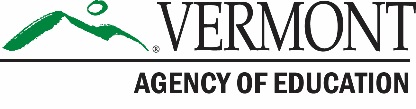 Act 1 - EQS SubcommitteeMay 19, 2022, 3:00 p.m. – 3:45 p.m.